	Congratulations!	You have earned the Super Kid reward!	Awarded to: _____________	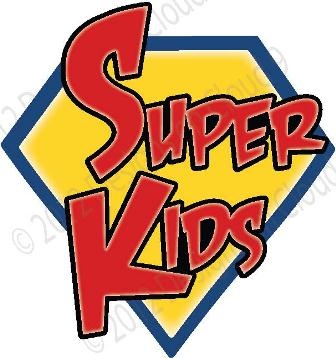 Mr. Cawson’s Class 2018-19